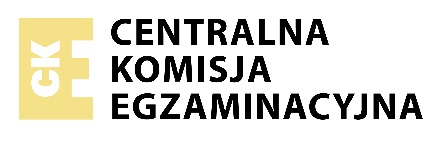 Data: 13 grudnia 2022 r.Godzina rozpoczęcia: 14:00Czas trwania: do 180 minutLiczba punktów do uzyskania: 60Przed rozpoczęciem pracy z arkuszem egzaminacyjnymSprawdź, czy nauczyciel przekazał Ci właściwy arkusz egzaminacyjny, tj. arkusz we właściwej formule, z właściwego przedmiotu na właściwym poziomie.Jeżeli przekazano Ci niewłaściwy arkusz - natychmiast zgłoś to nauczycielowi. Nie rozrywaj banderol.Jeżeli przekazano Ci właściwy arkusz - rozerwij banderole po otrzymaniu takiego polecenia od nauczyciela. Zapoznaj się z instrukcją na stronie 2.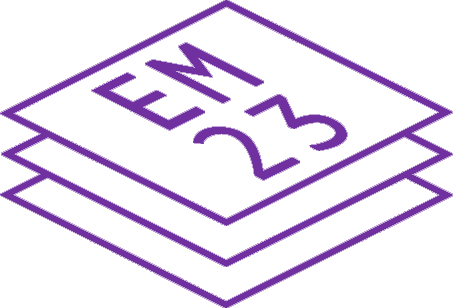 Instrukcja dla zdającegoObok każdego numeru zadania podana jest liczba punktów, którą można uzyskać za jego poprawne rozwiązanie.Odpowiedzi zapisuj na kartkach dołączonych do arkusza, na których zespół nadzorujący wpisał Twój numer PESEL.W razie pomyłki błędny zapis zapunktuj.  Zadanie 1. (0-5)  Usłyszysz dwukrotnie wywiad z krytykiem kulinarnym, François Simon. Które zdania są zgodne z treścią nagrania v-vrai, a które nie f-faux?  Napisz numer zdania oraz odpowiednią literę, np. 0.f  Zdania: 1. Le guide Michelin est toujours respecté par les chefs cuisiniers.2. Selon le critique, le guide Michelin évolue avec le temps.3. Le jury du guide Michelin récompense les cuisiniers innovants.4. Cette année, François Simon est d’accord avec la décision du jury.5. Pendant le dernier concours, on s’est trompé de nom d’un cuisinier.  Zadanie 2. (0-5)  Usłyszysz dwukrotnie pięć wypowiedzi, które łączy temat żywienia. Do każdej wypowiedzi 1-5 dopasuj odpowiadające jej zdanie A-F.   Uwaga: jedno zdanie zostało podane dodatkowo i nie pasuje do żadnej wypowiedzi.  Napisz numer wypowiedzi i odpowiednią literę, np. 0.A  La personne qui parleA. dévoile ses secrets culinaires.B. se trouve dans une pharmacie.C. souhaite changer les habitudes des gens.D. est propriétaire d’une épicerie ambulante.E. donne des conseils avant une compétition.F. présente une émission sur un régime particulier.  Zadanie 3 (0-5)  Usłyszysz dwukrotnie trzy teksty. Z podanych odpowiedzi wybierz właściwą, zgodną z treścią nagrania.   Napisz numer zadania i odpowiednią literę, np. 0.A   Zadanie 1 do tekstu 1  1. La reine Catherine de MédicisA. était amatrice de sucreries.B. ne s’intéressait pas à la politique.C. appréciait beaucoup la cuisine française.  Zadanie 2 do tekstu 2  2. Stéphane Allix dit que son reportage A. a eu beaucoup de succès.B. a été diffusé par une chaîne de télévision.C. a provoqué un changement dans ses projets professionnels.  Zadania 3-5 do tekstu 3  3. Pour organiser un anniversaire-surprise pour votre ami(e), qui aime l’imprévu, ce qu’il faut faire en premier, c’est A. préparer la liste des invités.B. choisir la date de la soirée.C. décider du lieu de la fête.  4. La personne conseille de profiter d’un réseau social pour A. communiquer avec les invités.B. trouver un lieu convenable pour la fête.C. connaître les goûts de l’invité(e) d’honneur.  5. Pour avoir moins de problèmes, la personne recommande de/d’A. faire appel à un DJ professionnel.B. choisir un lieu où l’on sert des repas.C. acheter un seul cadeau de la part de tous les invités.  Zadanie 4. (0-4)  Przeczytaj tekst. Dobierz właściwy nagłówek A -F do każdej oznaczonej części tekstu 1-4.  Uwaga: dwa nagłówki zostały podane dodatkowo i nie pasują do żadnej części tekstu.  Napisz numer części tekstu i odpowiednią literę, np. 0.A  NagłówkiA. Trouver un hébergement sur l’îleB. Les anomalies du climatC. Voyager en bonne santéD. La position de l’île sur la carteE. Partir au meilleur momentF. La diversité de la végétation de l’île    Les vacances à Madagascar  1.  Le climat de Madagascar change d’une saison à l’autre. La saison humide, de novembre à mars, est la moins favorable : elle peut rendre difficile votre voyage. Préférez la période entre juillet et septembre où la fréquence des pluies et les températures seront plus faciles à supporter. Évitez aussi la période de décembre quand les hôtels sont pleins de vacanciers d’Australie.  2.   On trouve de tout à Madagascar : de la simple cabane primitive mais très bon marché à l’hôtel chic dans un vieux bâtiment colonial. Les adresses intermédiaires sont généralement propres, même si les installations sont assez souvent vieilles. Les hôtels sont un peu plus chers en décembre sur les sites dits « touristiques ».  3.   Dans les hôtels de l’île, les conditions d’hygiène sont moins bonnes qu’en Europe. En plus, le climat humide de Madagascar est favorable non seulement à la végétation mais aussi à la reproduction des moustiques qui transmettent des maladies graves. Respectez les règles relatives à l’alimentation, à l’eau et à la protection contre le soleil pour ne pas tomber malade.  4.   Le paysage de Madagascar montre bien que ce pays ressemble à la fois à l’Afrique et à l’Asie. Sur la côte ouest, cette terre offre à vos yeux la fameuse allée des baobabs qui est certainement l’un des endroits les plus photographiés. Dans d’autres parties, vous trouverez des plantations de riz et d’ylang-ylang dont la fleur parfume le pays.  Zadanie 5. (0-7)  Przeczytaj cztery teksty A-D, które łączy temat aktywności fizycznej Francuzów. Wykonaj zadania 1-7 zgodnie z poleceniami.  Tekst A    Bon cadeau sportif  Pour vos occasions et événements spéciaux, découvrez notre large sélection de bons cadeaux. Il y en a pour tous les profils : pilote, amoureux de la nature, passionné de vitesse, accro à l’adrénaline. Nous vous offrons différents stages pour satisfaire toute la famille : du petit dernier à votre grand-mère, en passant par vos parents ou votre meilleur ami ! Faites vite votre choix parmi des milliers d’activités en France et offrez un cadeau d’anniversaire inoubliable.  Comment se passe la commande ?  Vous choisissez un bon cadeau valable 12 mois. Dans les minutes qui suivent votre paiement, on vous envoie par e-mail votre bon cadeau. Pour l’offrir, vous l’imprimez et le mettez dans une belle enveloppe.  Que faire si vous voulez annuler l’activité ?  S’il y a de mauvaises conditions météo, des problèmes techniques ou de sécurité, l’activité peut être annulée au dernier moment et vous devez fixer un nouveau rendez-vous.  Tekst B    Comment les Français se dépensent  Pratiquez-vous une activité sportive, et si oui, laquelle ?  Marche à pied 32 %  Danse 4 %  Fitness 12 %  Course à pied 9 %  Natation 12 %  Tekst C  Elle a terminé un premier tour de lac et en a commencé un second. Elle a aperçu l’inconnu qui venait à sa rencontre, les mains dans les poches. Il l’a croisée sans la regarder. Elle s’est arrêtée, s’est étirée, a lancé les bras en l’air, a plongé la tête en bas, a tiré sur les bras, sur les jambes.  Philippe lui manquait. Il lui manquait. Il revenait tout le temps. Il se glissait dans sa tête, prenait toute la place. Reviens, a-t-elle supplié tout bas, reviens. Elle s’est redressée. S’est massé les jambes, les mollets. S’est étirée encore une fois. Il faut que je lui parle.  Elle a fait quelques pas. Elle réfléchissait en trottinant. Elle avançait, absorbée par sa réflexion, quand elle a entendu son nom :  Joséphine ! Joséphine !  Tekst D    Pour être bien dans ses baskets et dans sa tête  Salut les amis !  Il y a 5 semaines, j’ai commencé le My Fiit Challenge, un programme sportif animé par Thibault Geoffray et Justine Gallice, tous deux coachs sportifs. Il s’agit d’un programme de cinq séances par semaine sur six semaines, du lundi au vendredi, sur la page Facebook dédiée. Les séances durent trente minutes et ont pour objectif la perte de gras et le renforcement musculaire.  Quel est mon avis sur le programme ?  J’ai aimé :  - Travailler l’ensemble du corps.  - Avoir un rendez-vous chaque jour.  - La coopération sur les réseaux sociaux entre les participants.  Je n’ai pas aimé :  - Le côté trop cardio du programme. On passe notre temps à sauter dans tous les sens.  - Le manque d’exercices 100 % musculation. Même les coachs ont partagé cette idée.  - Les douleurs vives que j’ai eues dans les genoux en suivant le programme.  Attention : je ne dis pas que le programme n’est pas bien !!! Tout simplement, il n’est pas adapté pour moi. Je l’ai testé et je l’arrête.  Przeczytaj zdania 1-3. Dopasuj do każdego zdania właściwy tekst A-D.  Uwaga: jeden tekst nie pasuje do żadnego zdania.  Napisz numer zdania i odpowiednią literę, np. 0.A  1. Dans le texte, il y a une opinion de l’auteur sur une expérience.  2. On encourage à acheter un produit.  3. On présente les choix des gens.  Odpowiedz krótko na pytania 4-7 zgodnie z treścią tekstów A-D, tak aby jak najbardziej precyzyjnie oddać sens podanych informacji. Na pytania należy odpowiedzieć w języku francuskim.  Napisz numer pytania oraz Twoją odpowiedź, np. 0. aller à la maison  4. Comment la personne qui a acheté un bon cadeau le reçoit-elle ?   ----  5. Quelles sont les activités sportives pratiquées par le même pourcentage de personnes ?  ----  6. Que faisait Joséphine quand elle a remarqué un homme ?   ----  7. Combien de temps dure le programme que la blogueuse a choisi ?   ----  Zadanie 6. (0-5)  Przeczytaj tekst oraz zadania 1-5. Z podanych odpowiedzi A-D wybierz właściwą, zgodną z treścią tekstu.   Napisz numer zadania i odpowiednią literę, np. 0.A    Une planète dangereuse  La liste des animaux les plus dangereux ne comprend ni les piranhas, ni les hyènes, ni les araignées. Et oui, les animaux les plus dangereux ne sont pas forcément ceux que vous croyez.  Ce sont avant tout les moustiques, même s’ils tuent de manière indirecte. Selon l’Institut océanographique de Monaco, les moustiques feraient entre 800 000 et deux millions de morts. La femelle de cet animal peut transmettre des virus et des bactéries qui provoquent des maladies mortelles. Les régions tropicales, surtout l’Amérique du Sud et l’Afrique, sont les plus touchées. Ne vous croyez pas en sécurité même après la tombée de la nuit, certaines espèces piquent à tout moment. Vous pouvez cependant vous vacciner contre les maladies causées par la piqûre de ces insectes.  Les serpents, eux, sont responsables de la mort d’environ 100 000 personnes par an sur toute la planète. Le cobra royal est fréquemment considéré comme le serpent le plus dangereux du monde. Quand il mord, il provoque des problèmes de vision, des vertiges et une paralysie du visage qui passent après un certain temps. Mais il peut aussi provoquer l’arrêt de la respiration de la victime, ce qui est beaucoup plus dangereux parce que cela peut mener à la mort. Ce serpent se rencontre en Asie. Plus au sud, en Australie, c’est le serpent-tigre qui est réputé être très dangereux.  On note entre 2000 et 5000 morts par an suite à une piqûre de scorpion, surtout dans les zones tropicales. Les enfants et les personnes âgées sont les plus sensibles à leurs attaques. Cependant, il est confirmé que les scorpions attaquent seulement quand ils se sentent agressés. Faites attention en marchant entre les pierres où ils aiment se reposer avant de sortir la nuit. Ils peuvent aussi se retrouver dans les maisons, se cacher sous les lits ou les draps. Heureusement, les espèces existant dans l’Hexagone sont inoffensives.  Chaque année, entre 50 et 100 personnes meurent sous les dents terribles des requins. Des attaques toujours spectaculaires, nourries dans l’inconscient collectif par l’agressivité supposée de ces poissons mise en scène dans le film Les Dents de la mer. Un chiffre cependant bien faible au regard du million de victimes des moustiques ou des accidents de la route.   Les éléphants sont des animaux plus dangereux que les requins. En général, les gens les imaginent comme des animaux sympathiques et flegmatiques mais ils peuvent se montrer dangereux et agressifs, surtout pendant la période de reproduction. Les cas mortels sont souvent dus à des accidents causés par l’ignorance et la bêtise des touristes qui les approchent sans précaution et sans respecter leur territoire. De plus, de peur d’être la victime des chasseurs, un éléphant peut se montrer agressif envers un groupe d’hommes.  1. Les moustiquesA. font le moins de victimes.B. transmettent des maladies inconnues.C. tuent en particulier sur deux continents.D. sortent uniquement la nuit pour attaquer.  2. Le cobra royalA. vit sur plusieurs continents.B. peut provoquer une paralysie mortelle.C. est le serpent le plus présent dans le monde entier.D. peut tuer en causant de graves problèmes respiratoires.  3. Les scorpionsA. se reposent pendant la nuit.B. ne rentrent pas dans les maisons.C. qui vivent en France ne sont pas dangereux.D. sont par nature d’une très grande agressivité.  4. Quelle phrase n’est pas un fait mais une opinion exprimée dans le texte ?A. L’éléphant est un animal aimable.B. Le cinéma a popularisé une image agressive des requins.C. Les chauffeurs imprudents sont plus dangereux que les requins.D. Les scorpions attaquent seulement quand ils se sentent en danger.  5. L’auteur de ce texte présenteA. certaines régions touristiques à visiter.B. des problèmes liés à la protection des animaux.C. quelques réactions des touristes envers les animaux.D. les animaux le plus souvent à l’origine de la mort de l’homme.  Zadanie 7. (0-4)  Przeczytaj tekst, z którego usunięto cztery zdania. Uzupełnij każdą lukę 1-4, wybierając właściwe zdanie A-E, tak aby otrzymać spójny i logiczny tekst.  Uwaga: jedno zdanie zostało podane dodatkowo i nie pasuje do żadnej luki.  Napisz numer luki i odpowiednią literę, np. 0.A    Journal intime  Claire est partie. Elle avait dû se lever très tôt. Je ne l’ai pas entendue. J’ai déjeuné sans me poser de questions. ----1 Elle devait être pressée ou, peut-être, trop énervée pour pouvoir consommer quelque chose. Hier soir, elle était en larmes car son journal intime avait disparu. Elle a dit que ce journal était sa vie. J’ai trouvé qu’elle exagérait mais elle criait et elle tremblait, tant sa panique était forte. Il lui fallait retrouver ce journal car son existence en dépendait. ----2 Je pensais qu’elle passait beaucoup trop de temps avec lui.   Ce soir-là, je me suis couché très tard. ----3 Sa brosse à dents, ses crèmes et ses bijoux avaient disparu. J’ai couru dans la chambre. J’ai ouvert l’armoire, les placards : il n’y avait plus aucun de ses vêtements ! Claire m’a quitté.   Peut-être vais-je trouver la réponse dans son journal. Je n’ose pas l’ouvrir. J’envoie un SMS à nos amis pour voir si elle n’est pas chez eux. ----4 Ce n’est pas possible ! Toutes les pages sont blanches !A. C’était moi qui avais caché son journal, un peu par jalousie.B. En attendant leur réponse, je me décide à lire ce journal.C. Je me demande comment elle a fait pour tout décrire.D. En rangeant mon bol dans le lave-vaisselle, j’ai constaté qu’elle n’avait pas mangé.E. Et ce matin, dans la salle de bains, j’ai tout de suite compris que quelque chose n’allait pas.  Zadanie 8. (0-3)  Uzupełnij minidialogi 1-3. Wybierz spośród podanych opcji A-C brakującą wypowiedź lub jej fragment, tak aby otrzymać spójny i logiczny tekst.  Napisz numer dialogu i odpowiednią literę, np. 0.A  1. X : Est-ce que je peux prendre ce catalogue ?  Y : Bien sûr, ----.  X : Merci, je vais le montrer à mon mari.A. il est déjà prisB. c’est fait pour çaC. prenez-le pour lui  2. X : Ça te dit d’aller à la piscine avec moi ?  Y : ----  X : Alors, qu’est-ce que tu proposes d’autre ?A. Oui, j’adore nager.B. Non, j’ai horreur de l’eau.C. Si, mais je préfère faire du foot.  3. X : Hier, j’ai vu la sœur de Michel.  Y : Ah, oui ? Et elle est ---- ?  X : Jolie mais pas très bavarde.A. oùB. quiC. comment  Zadanie 9. (0-4)  W zadaniach 1-4 spośród podanych opcji wybierz tę, która poprawnie uzupełnia obydwa zdania.   Napisz numer zadania i odpowiednią literę, np. 0.A  1. Appelle Thomas pour savoir s’il ---- chez nous après son travail.  Nathalie Auberon ---- d’être choisie actrice de l’année.A. arriveB. vientC. va  2. Cet adjectif se place avant ou après le ---- ?  Remplissez ce formulaire en écrivant votre ---- et votre adresse.A. mailB. nomC. verbe  3. Elle a un exposé ---- préparer.  D’habitude, Michel ne mange pas ---- midi.A. à B. deC. sur  4. Mon grand-père ne sort plus de chez lui. Il reste ---- à la maison.  Tu sais que Luc aime ---- Sophie ?A. jamaisB. souventC. toujours  Zadanie 10. (0-3)  Przeczytaj tekst. Uzupełnij każdą lukę 1-3 jednym wyrazem, tak aby powstał spójny i logiczny tekst. Wymagana jest pełna poprawność gramatyczna i ortograficzna uzupełnianych wyrazów.  Napisz numer zadania i odpowiednie uzupełnienie, np. 0. maison     La « vague du siècle » en France  Des milliers de touristes sont arrivés sur la côte atlantique française ----1 assister à ce spectacle unique. Des masses d’eau qui recouvrent les plages et les rochers et qui mouillent les spectateurs, voilà ce qu’on peut retenir de la première partie du spectacle de la mer de samedi. On l’appelle « la vague du siècle » mais, en réalité, cela se ----2 tous les 18 ans. Le soir, on a admiré le dernier acte de cet événement : la mer est remontée une seconde fois peu après 20 heures.  À Saint-Malo, environ 20 000 personnes, selon la préfecture, ont été attirées sur la côte malgré un temps frais et un ----3 fort. Équipées de bottes, elles ont immortalisé avec leur appareil photo les grosses vagues qui venaient les doucher.  Zadanie 11. (0-3)  Uzupełnij zdania 1-3. Wykorzystaj w odpowiedniej formie wyrazy podane w nawiasach. Nie należy zmieniać kolejności podanych wyrazów, trzeba natomiast - jeżeli jest to konieczne - dodać inne wyrazy, tak aby otrzymać zdania logiczne i gramatycznie poprawne. Wymagana jest pełna poprawność gramatyczna i ortograficzna uzupełnianych fragmentów.  Napisz numer zdania i odpowiednie uzupełnienie, np. 0. aller à la maison  1. Hélène (sortir / maison) ---- il y a deux heures.  2. Pour la recette de ce gâteau, il faut des œufs, (farine / beurre) ---- et des raisins.  3. Les enfants, (faire / attention / chien) ----  ! Il est méchant.  Zadanie 12. (0-12)  W ubiegłym miesiącu postanowiłeś(-aś) zrezygnować na tydzień z internetu. W e-mailu do kolegi z Francji:  - wyjaśnij, dlaczego podjąłeś/podjęłaś taką decyzję  - przedstaw reakcję rodziców na Twoje postanowienie  - opisz, w jaki sposób koledzy pomagali Ci wypełnić postanowienie   - napisz, co spowodowało, że nie wytrwałeś(-aś) do końca w swoim postanowieniu.  Napisz swoją wypowiedź w języku francuskim.  Rozwiń swoją wypowiedź w każdym z czterech podpunktów, tak aby osoba nieznająca polecenia w języku polskim uzyskała wszystkie wskazane w nim informacje. Pamiętaj, że długość wypowiedzi powinna wynosić od 80 do 130 wyrazów (nie licząc wyrazów podanych na początku wypowiedzi). Oceniane są: umiejętność pełnego przekazania informacji (5 punktów), spójność i logika wypowiedzi (2 punkty), zakres środków językowych (3 punkty) oraz poprawność środków językowych (2 punkty).  Podany początek  Salut Paul,  Comment ça va ? Moi, ça va bien. Tu sais, le mois dernier, j’ai décidé de vivre une semaine sans Internet.JĘZYK FRANCUSKI Poziom podstawowy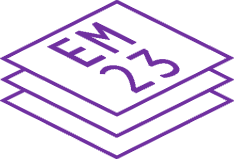 Formuła 2023JĘZYK FRANCUSKI Poziom podstawowyFormuła 2023JĘZYK FRANCUSKI Poziom podstawowyFormuła 2023WYPEŁNIA ZESPÓŁ NADZORUJĄCYWYPEŁNIA ZESPÓŁ NADZORUJĄCYWYPEŁNIA ZESPÓŁ NADZORUJĄCYWYPEŁNIA ZESPÓŁ NADZORUJĄCYWYPEŁNIA ZESPÓŁ NADZORUJĄCYWYPEŁNIA ZESPÓŁ NADZORUJĄCYWYPEŁNIA ZESPÓŁ NADZORUJĄCYWYPEŁNIA ZESPÓŁ NADZORUJĄCYWYPEŁNIA ZESPÓŁ NADZORUJĄCYWYPEŁNIA ZESPÓŁ NADZORUJĄCYWYPEŁNIA ZESPÓŁ NADZORUJĄCYWYPEŁNIA ZESPÓŁ NADZORUJĄCYWYPEŁNIA ZESPÓŁ NADZORUJĄCYWYPEŁNIA ZESPÓŁ NADZORUJĄCYWYPEŁNIA ZESPÓŁ NADZORUJĄCYWYPEŁNIA ZESPÓŁ NADZORUJĄCYWYPEŁNIA ZESPÓŁ NADZORUJĄCY	KOD	PESEL	KOD	PESEL	KOD	PESEL	KOD	PESEL	KOD	PESEL	KOD	PESEL	KOD	PESEL	KOD	PESEL	KOD	PESEL	KOD	PESEL	KOD	PESEL	KOD	PESEL	KOD	PESEL	KOD	PESEL	KOD	PESEL	KOD	PESEL	KOD	PESEL	KOD	PESELEgzamin maturalnyFormuła 2023Formuła 2023JĘZYK FRANCUSKIJĘZYK FRANCUSKIJĘZYK FRANCUSKIPoziom podstawowyPoziom podstawowyPoziom podstawowySymbol arkuszaMJFP-P0-660-2212WYPEŁNIA ZESPÓŁ NADZORUJĄCYUprawnienia zdającego do: